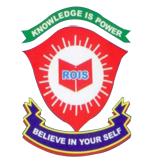 ROYAL OAK INTERNATIONAL SCHOOLSR. SEC. C.B.S.E. AFFILIATED (2018-19)        YEARLY SYLLABUS OF CLASS – IENGLISHMCBCh-7: ShoppingCh- 8: A Rainy DayCh- 9: The North Wind and the SunCh-10: The School PlayThe RainbowWind on the Hill(Poem)GRAMMAR: Prepositions, Tenses, Opposite, Verbs, Conjunctions, Picture CompositionHINDIvuqLokj ] pan fcanq vkSj folxZvks dh ek=k vkS dh ek=k la;qDrk{kj vkSj la;qDRk O;atu ckjg [kM+hO;kdj.k %&1 myVs vFkZ okys “kCn ¼foykse½2 ys[ku vH;kl ¼ gkFkh ] rksrk ] lkbfdy ½3 dkSu D;k dj jgk gS \  ¼fØ;k½MATHSCh-12 Addition of 2 digit numbers               	  Ch-13 Subtraction of 2 digit numbers  Ch-17 Time                          			  Ch-18 Calendar                                                 Ch-19 Money                                                           	  Ch-21 Shapes                                       Ch-23 Pattern                                                  	  *Dodging tables 2 to 10EVSCh 5  – We help one  another                       	 Ch 14 – Place near my home(Book Ex.)                  Ch 17 – Our Festivals				 Ch 19 – Good manners and habits(Book Ex.)                                Ch 21 – Means of Transport                   		 Ch 22- Our EarthCh 23 – The sky above usCOMPUTERCh – 7 : Let us draw	      	Ch – 8 : Computer room mannersPractical: PaintART/CRAFTPage no. 26 to 40